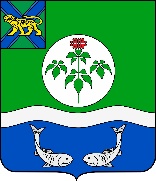 АДМИНИСТРАЦИЯОЛЬГИНСКОГО МУНИЦИПАЛЬНОГО ОКРУГАПРИМОРСКОГО КРАЯПОСТАНОВЛЕНИЕ	В соответствии с Федеральным законом от 06.10.2003 №131 – ФЗ «Об общих принципах организации местного самоуправления в Российской Федерации», Законами Приморского края от 28.07.2009 № 486-КЗ «О наделении органов местного самоуправления муниципальных районов (городских округов) Приморского края отдельными государственными полномочиями по созданию административных комиссий», от 05.03.2007 №44-КЗ «Об административных правонарушениях в Приморском крае» на основании Устава Ольгинского муниципального округа, администрация Ольгинского муниципального округаПОСТАНОВЛЯЕТ:	1. Утвердить состав административной комиссии администрации Ольгинского муниципального округа (прилагается).	2. Считать утратившим силу:- постановление администрации Ольгинского муниципального района от 15.11.2010 №475 «Об утверждении состава административной комиссии Ольгинского муниципального района»;- постановление администрации Ольгинского муниципального района от 31.05.2022 №355 «О внесении изменений в состав административной комиссии Ольгинского муниципального района, утвержденный постановлением главы Ольгинского муниципального района от 15.11.2010 №475». 3. Отделу организационной работы администрации Ольгинского муниципального округа разместить настоящее постановление на официальном сайте Ольгинского муниципального округа.4. Настоящее постановление вступает в законную силу со дня его подписания.Врио главы Ольгинского муниципального округа                      Е.Э. ВанниковаСОСТАВадминистративной комиссии администрации Ольгинского муниципального округа15.05.2023пгт Ольга№312Об утверждении состава административной комиссии администрации Ольгинского муниципального округа                  УТВЕРЖДЕНпостановлением администрации Ольгинского муниципального округа от 15.05.2023 г. № 312 Кирищук Инга Геннадьевна-Начальник отдела по исполнению административного законодательства администрации Ольгинского муниципального округа, председатель административной комиссии;ВолодинаЛариса Юрьевнаначальник юридического отдела администрации Ольгинского муниципального округа – заместитель председателя административной комиссии;ЛитвиненкоТатьяна Ивановна главный специалист по работе с территориями администрации Ольгинского муниципального округа, секретарь административной комиссии;Члены комиссии:ЛистроваяМария Владимировна начальник отдела по работе с территориями администрации Ольгинского муниципального округа; ДонскаяВиктория Вячеславовнаначальник отдела экономического развития администрации Ольгинского муниципального округа; Лисняк Ирина Анатольевнаи.о. руководителя управления жилищно-коммунального хозяйства, имущественных отношений, градостроительства и экономического развития администрации Ольгинского муниципального округа;Байбуз Анна Олеговнаглавный специалист 1 разряда по государственному управлению охраной труда администрации Ольгинского муниципального округа;МартыновСергей Анатольевичи.о. начальника отдела по мобилизационной работе администрации Ольгинского муниципального округа;НайденоваИрина Камиловнаглавный специалист 1 разряда отдела организационной работы администрации Ольгинского муниципального округа.